ESEA FlexibilityFrequently Asked Questions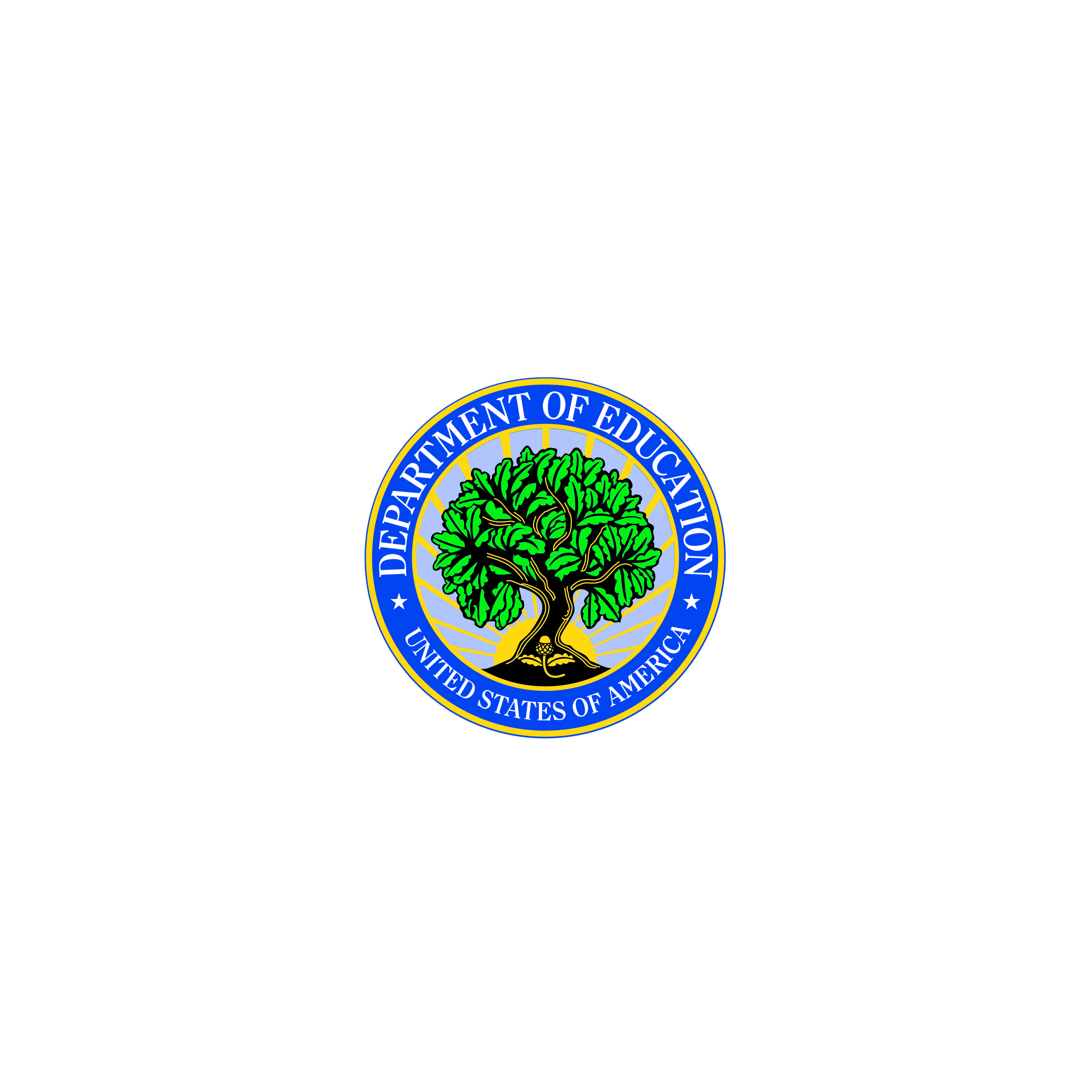  Revised August 3, 2012Table of Contents: ESEA Flexibility FAQsINTRODUCTION	Error! Bookmark not defined.A. GENERAL GUIDANCE ON ESEA FLEXIBILITY	Error! Bookmark not defined.A-1.	What is the purpose of this flexibility?	Error! Bookmark not defined.A-2.	Under what authority is the Secretary offering this flexibility?	Error! Bookmark not defined.A-3.	May an SEA request only a portion of this flexibility?	Error! Bookmark not defined.A-4.	Through its request for this flexibility, may an SEA request a waiver of additional ESEA requirements that are not specifically included in this flexibility?	Error! Bookmark not defined.A-5.	Does an LEA need to request a waiver in order to take advantage of this flexibility?	Error! Bookmark not defined.A-5a.	When may an SEA request ESEA flexibility?	Error! Bookmark not defined.A-6.	What will be the duration of the waivers granted as part of this flexibility?	Error! Bookmark not defined.A-7.	May the Secretary terminate the waivers granted to an SEA through this flexibility before the end of the 2013–2014 school year for an SEA that receives the flexibility in Window 1 or Window 2 or before the end of the 2014–2015 school year for an SEA that receives the flexibility in Window 3?	Error! Bookmark not defined.A-8.	By when must an SEA or LEA meet the principles of this flexibility, and how early may an SEA or LEA begin to take advantage of the waivers?	Error! Bookmark not defined.A-9.	How do the waivers included in this flexibility affect other waivers an SEA or LEA might already have received from the Department?	Error! Bookmark not defined.A-10.	Does an SEA or LEA have to comply with accountability provisions that are not specifically waived under this flexibility?	Error! Bookmark not defined.A-10a.	How does ESEA flexibility affect public charter school LEAs and public charter schools?	Error! Bookmark not defined.A-10b.	Which entity in a State is responsible for ensuring that a charter school LEA or charter school complies with a State’s differentiated recognition, accountability, and support system?	Error! Bookmark not defined.A-10c.	Is a charter school that is its own LEA included in an SEA’s differentiated recognition, accountability, and support system as an LEA or as a school?	Error! Bookmark not defined.A-10d.	May a charter authorizer impose more rigorous accountability requirements on a charter school than an SEA’s differentiated recognition, accountability, and support system would otherwise require?	Error! Bookmark not defined.A-11.	Does the flexibility afforded by this flexibility affect an SEA’s or LEA’s responsibility to comply with civil rights laws?	Error! Bookmark not defined.A-12.    Does this flexibility affect the rights of a student with a disability to a free appropriate public education (FAPE) in accordance with the student’s individualized education program (IEP) as required by Part B of the Individuals with Disabilities Education Act (IDEA) or FAPE as required by Section 504 of the Rehabilitation Act of 1973 (Section 504)?	Error! Bookmark not defined.A-13.	Are there specific provisions in this flexibility that address SEA and LEA responsibilities with respect to serving English Learners?	Error! Bookmark not defined.A-14.	What if an SEA was not able to request ESEA flexibility in Window 1 or Window 2 because it needed additional time to plan for implementation of this flexibility?	Error! Bookmark not defined.A-15.	Does this flexibility affect the parental involvement requirements under ESEA section 1118?	Error! Bookmark not defined.A-16.	What is the role of parents and the broader community in developing a request for, and then implementing, ESEA flexibility?	Error! Bookmark not defined.A-17.	May the Secretary waive the requirements for an LEA to provide for the equitable participation of private school students and teachers?	Error! Bookmark not defined.A-18.	Do the supplement not supplant requirements of Title I, Part A apply if an LEA uses Title I, Part A funds to implement an SEA’s ESEA flexibility request?	Error! Bookmark not defined.A-19.	May an LEA use Title I, Part A funds to implement activities in an SEA’s ESEA flexibility request that apply to all students or teachers in the State?	Error! Bookmark not defined.B. GUIDANCE REGARDING WAIVERS IN ESEA FLEXIBILITY	Error! Bookmark not defined.Timeline for 100 Percent Proficiency	Error! Bookmark not defined.B-1.	What does this flexibility permit with respect to the timeline for ensuring 100 percent proficiency by the end of the 2013–2014 school year?	Error! Bookmark not defined.B-2.	When may an SEA reset its AMOs?	Error! Bookmark not defined.B-3.	How may an SEA reset its AMOs to take advantage of this waiver?	Error! Bookmark not defined.B-4.	How does an SEA calculate new AMOs under option A (reducing by half the percentage of students in the “all students” group and in each subgroup who are not proficient within six years)?	Error! Bookmark not defined.B-5.	How does an SEA calculate new AMOs under option B (extending the length of the timeline to no later than the 2019–2020 school year)?	Error! Bookmark not defined.B-6.	What are the requirements for an SEA that chooses option C to reset its AMOs (using another method that is educationally sound and results in ambitious but achievable AMOs for all schools and all subgroups)?	Error! Bookmark not defined.B-7.	Must an SEA’s revised AMOs be the same for all schools in the State?	Error! Bookmark not defined.B-8.  	Deleted February 10, 2012	Error! Bookmark not defined.School Improvement Requirements	Error! Bookmark not defined.B-9.	What provisions of ESEA section 1116 pertaining to the identification of a school for improvement, corrective action, or restructuring are included in this flexibility?	Error! Bookmark not defined.B-10.	May an LEA spend the funds that it otherwise would be obligated to spend for choice-related transportation and SES or for professional development on any allowable activity that is designed to improve student achievement?	Error! Bookmark not defined.B-10a.	Are the Title I, Part A funds that an LEA would otherwise spend for choice-related transportation and SES or for professional development in LEAs identified for improvement subject to the requirements to provide equitable services to eligible private school children, their teachers, and their families?	Error! Bookmark not defined.B-10b.	Must an LEA consult with private school officials prior to deciding how to use Title I, Part A funds that may be freed up if the LEA is no longer required to meet the requirements in ESEA section 1116?	Error! Bookmark not defined.B-10c.	Question A-8 indicates that an LEA may choose not to implement a waiver of an LEA-level requirement, such as the requirement to provide SES or the requirement to provide public school choice.  Given that under ESEA flexibility schools are no longer identified for improvement, corrective action, or restructuring, how might an LEA that wants to offer choice and SES (by not implementing the waiver of these federal requirements) do so?	Error! Bookmark not defined.B-11.	Does an SEA have flexibility with respect to whether it and its LEAs will make AYP determinations under ESEA flexibility?	Error! Bookmark not defined.B-11a.	Do the limits on how an SEA may include the proficient and advanced scores of students with disabilities who take an alternate assessment based on alternate or modified academic achievement standards still apply under this flexibility?	Error! Bookmark not defined.LEA Improvement Requirements	Error! Bookmark not defined.B-12.	What provisions of ESEA section 1116 regarding identification of an LEA for improvement or corrective action are covered by this flexibility?	Error! Bookmark not defined.B-12a.	May an LEA continue to take advantage of the authority in ESEA section 1116(c)(7)(A)(iii) that allows an LEA identified for improvement to spend the Title I, Part A funds it must reserve for professional development to meet the needs of any of the LEA’s instructional staff?	Error! Bookmark not defined.B-13. 	Deleted February 10, 2012	Error! Bookmark not defined.B-14.	What does this flexibility include with respect to rural LEAs?	Error! Bookmark not defined.State-Level Reservation for School Improvement	Error! Bookmark not defined.B-15.	How does this flexibility affect how an SEA allocates funds it reserves under ESEA section  1003(a)?	Error! Bookmark not defined.Use of State-Reserved Title I, Part A Funds for Reward Schools	Error! Bookmark not defined.B-16.	Does this flexibility permit an SEA to use Title I, Part A funds it reserves from the State’s Title I, Part A allocation for monetary rewards to reward schools?	Error! Bookmark not defined.Poverty Threshold for Schoolwide Programs	Error! Bookmark not defined.B-17.	Why might an LEA need a waiver of the poverty threshold to operate a schoolwide program in particular schools?	Error! Bookmark not defined.Highly Qualified Teacher Improvement Plan Requirements	Error! Bookmark not defined.B-18.	What does this flexibility include with respect to the highly qualified teacher requirements under Title II, Part A and Title I, Part A of the ESEA?	Error! Bookmark not defined.Transferability of Funds	Error! Bookmark not defined.B-19.	How does this flexibility affect the ability of SEAs and LEAs to transfer funds from one eligible program to another?	Error! Bookmark not defined.B-20.	Does this flexibility permit an SEA or LEA to transfer funds out of Title I, Part A or out of programs not covered under ESEA section 6123?	Error! Bookmark not defined.B-21.	In transferring funds, must an SEA or LEA comply with the notice requirements in ESEA section 6123(d)?	Error! Bookmark not defined.B-22.	What are the responsibilities of an SEA or LEA for the provision of equitable services to private school children and teachers with respect to funds being transferred?	Error! Bookmark not defined.B-22a.	Are there any limitations on an LEA’s ability to transfer 100 percent of its Title II, Part A Improving Teacher Quality State Grant funds into another authorized program?	Error! Bookmark not defined.School Improvement Grants	Error! Bookmark not defined.B-23.	What does the flexibility allow with respect to SIG funds?	Error! Bookmark not defined.Expanded Learning Time	Error! Bookmark not defined.B-24a. How does ESEA flexibility affect the 21st CCLC program?	Error! Bookmark not defined.B-24b. When would ESEA flexibility for 21st CCLC funds take effect?	Error! Bookmark not defined.B-24c. What are some examples of ways an eligible entity might use 21st CCLC funds to provide activities that support expanded learning time?	Error! Bookmark not defined.B-24d.	Does the 21st CCLC supplement, not supplant provision apply to the use of 21st CCLC funds to support expanded learning time under ESEA flexibility?	Error! Bookmark not defined.B-25.	What does high-quality expanded learning time look like?	Error! Bookmark not defined.C.  GUIDANCE REGARDING PRINCIPLES IN ESEA FLEXIBILITY	Error! Bookmark not defined.SEA Adopts and Implements College- and Career-Ready Standards and Aligned Assessments	Error! Bookmark not defined.C-1.	To receive this flexibility, what must an SEA do with respect to adopting college- and career-ready standards?	Error! Bookmark not defined.C-2.	What evidence must an SEA submit to demonstrate that its proposed standards are college- and career-ready?	Error! Bookmark not defined.C-3.	If an SEA is adopting college- and career-ready standards consistent with part two of the definition, how might the SEA involve external stakeholders in the process?	Error! Bookmark not defined.C-4.	When an SEA adopts college- and career-ready standards, to which LEAs must those standards apply?	Error! Bookmark not defined.C-5.	To receive this flexibility, what must an SEA do with respect to implementing college- and career-ready standards?	Error! Bookmark not defined.C-6.	What is an SEA’s plan to implement college- and career-ready standards likely to include?	Error! Bookmark not defined.C-6a.	As part of its plan to transition to and implement college- and career-ready standards, may an SEA include activities related to improving alignment of preschool standards with its college- and career-ready standards?	Error! Bookmark not defined.C-7.	How might an SEA use its current assessments prior to the implementation of college- and career-ready assessments to support the transition to college- and career-ready standards for students and teachers?	Error! Bookmark not defined.C-8.	By when does an SEA need to implement college- and career-ready standards?	Error! Bookmark not defined.C-9.	To receive this flexibility, what must an SEA do with respect to assessing students based on college- and career-ready standards?	Error! Bookmark not defined.C-10.	Must an SEA developing and implementing high-quality assessments ensure that accommodations will be provided to students with disabilities and English Learners?	Error! Bookmark not defined.C-11.	How may an SEA demonstrate that it will assess students based on college- and career-ready standards?	Error! Bookmark not defined.C-12.	Must an SEA’s high-quality assessments aligned with college- and career-ready standards be approved by the Department?	Error! Bookmark not defined.C-13.	To receive this flexibility, once an SEA has adopted high-quality assessments, it must take into account student growth in its differentiated recognition, accountability, and support system.  What factors does the Department anticipate taking into account when it reviews growth targets for students?	Error! Bookmark not defined.C-14.	To receive this flexibility, what must an SEA do with respect to ELP standards and assessments?	Error! Bookmark not defined.C-15.	How are alternate assessments for students with disabilities included in an SEA’s high-quality assessments?	Error! Bookmark not defined.C-16.	How can an SEA report college-going and college credit-accumulation rates for each high school in the State?	Error! Bookmark not defined.State-Developed Differentiated Recognition, Accountability, and Support System	Error! Bookmark not defined.C-17.	What are an SEA’s responsibilities with regard to providing differentiated recognition, accountability, and support?	Error! Bookmark not defined.C-18.	In addition to meeting the requirements related to priority and focus schools, how might an SEA identify additional Title I schools with specific needs for academic support and improvement?	Error! Bookmark not defined.C-19.	May an SEA include assessments in subjects other than reading / language arts and mathematics as part of its differentiated recognition, accountability, and support system?	Error! Bookmark not defined.C-20.	What accountability information must an SEA and its LEAs include on their report cards?	Error! Bookmark not defined.C-21.	May an SEA incorporate its existing State accountability system into its comprehensive plan for implementing this flexibility?	Error! Bookmark not defined.C-22.	What schools must an SEA identify as part of its differentiated recognition, accountability, and support system under this flexibility?	Error! Bookmark not defined.C-23.	For purposes of this flexibility, from among which pool of schools must an SEA identify reward schools, priority schools, and focus schools?	Error! Bookmark not defined.C-23a.	How might an SEA ensure that schools from across all grade spans are fairly represented in its lists of reward schools, priority schools, and focus schools?	Error! Bookmark not defined.C-23b.	May an SEA identify the same school as both a priority school and a focus school?	Error! Bookmark not defined.C-23c.	Principle 2 requires an SEA to identify a number of schools equal to five percent of the State’s Title I schools as priority schools and a number of schools equal to 10 percent of the State’s Title I schools as focus schools.  Do these numbers represent the exact number of schools that must be identified or are they the minimum number of schools that must be identified?	Error! Bookmark not defined.C-23d.	May Title I, Part A funds be used in a Title I-eligible high school that has had a graduation rate less than 60 percent over a number of years?	Error! Bookmark not defined.C-23e.	May an SEA include non-Title I-participating schools in its differentiated recognition, accountability, and support system?	Error! Bookmark not defined.C-24.	May an SEA use the results of assessments in subjects other than reading/language arts and mathematics to identify reward schools, priority schools, and focus schools?	Error! Bookmark not defined.C-25.	Must an SEA identify its reward schools, priority schools, and focus schools prior to requesting this flexibility?	Error! Bookmark not defined.C-25a.	How can an SEA meet the requirement to submit its lists of reward, priority, and focus schools as part of its request for flexibility?	Error! Bookmark not defined.C-25b.	May an SEA update its lists of reward, priority, and focus schools during the period of the flexibility in order to use more recent achievement data?	Error! Bookmark not defined.C-25c.	If an SEA updates its lists of priority and focus schools during the waiver period, should its revised lists reflect any changes in the number of Title I-participating schools served by its LEAs?	Error! Bookmark not defined.C-26.	How does an SEA determine the number of schools that must be identified as priority schools?	Error! Bookmark not defined.C-26a.How does an SEA identify priority schools for the purpose of this flexibility?	Error! Bookmark not defined.C-27.	Are the priority schools that an SEA must identify under this flexibility the same as the persistently lowest-achieving (PLA) schools that the SEA identified for the purpose of the SIG program?	Error! Bookmark not defined.C-28. 	How may an LEA implement interventions aligned with the turnaround principles in a priority school that is operating a targeted assistance program or other interventions in a focus school that is operating a targeted assistance program?	Error! Bookmark not defined.C-29.	Must an SEA publicly report its lists of reward schools, priority schools, and focus schools?	Error! Bookmark not defined.C-30.	How should an SEA provide public notice regarding a school’s identification as a reward, priority, or focus school?	Error! Bookmark not defined.C-31.	Must an SEA provide rewards to all reward schools?	Error! Bookmark not defined.C-32.	What are examples of the ways in which an SEA may recognize or reward schools?	Error! Bookmark not defined.C-33.	When must an SEA begin providing recognition and, if it chooses, rewards to reward schools?	Error! Bookmark not defined.C-34.  What interventions must an LEA implement in its priority schools?	Error! Bookmark not defined.C-34a.	May an SEA incorporate activities to strengthen or expand access to early learning programs as part of implementing interventions that meet the turnaround principles in priority schools?	Error! Bookmark not defined.C-35.	How may an LEA’s interventions in priority schools meet the turnaround principle regarding redesigning the school day, week, or year to include additional time for student learning and teacher collaboration?	Error! Bookmark not defined.C-36.	How may an LEA’s interventions in priority schools meet the turnaround principle regarding using data to inform instruction and for continuous improvement?	Error! Bookmark not defined.C-37.	How may an LEA’s interventions in priority schools meet the turnaround principle regarding ongoing mechanisms for family and community engagement?	Error! Bookmark not defined.C-38.	How may an LEA’s interventions in priority schools meet the turnaround principle regarding establishing a school environment that improves school safety and discipline and addressing other non-academic factors that impact student achievement, such as students’ social, emotional, and health needs?	Error! Bookmark not defined.C-39.	Must an LEA implement one of the four SIG models in a school receiving SIG funds?	Error! Bookmark not defined.C-40.	By when must an LEA begin implementing interventions aligned with the turnaround principles in each of its priority schools?	Error! Bookmark not defined.C-41.	How might an SEA develop its timeline to ensure that LEAs with priority schools implement interventions aligned with the turnaround principles?	Error! Bookmark not defined.C-42. What funds are available to support implementation of interventions aligned with the turnaround principles in each priority school?	Error! Bookmark not defined.C-43.	How does implementation of this flexibility interact with an SEA’s or LEA’s implementation of the SIG program?	Error! Bookmark not defined.C-44.	Must a priority school that exits priority status by making significant progress in improving student achievement consistent with the SEA’s criteria still implement interventions aligned with the turnaround principles?	Error! Bookmark not defined.C-45.	Are there particular interventions that an LEA must implement in its focus schools?	Error! Bookmark not defined.C-46.	When must an LEA begin implementing interventions in its focus schools?	Error! Bookmark not defined.C-47. 	What funds are available to support the implementation of interventions in an LEA’s focus schools?	Error! Bookmark not defined.C-48.	How should an LEA take into account the needs of subgroups, in particular the needs of English Learners and students with disabilities, when implementing interventions in a focus school?	Error! Bookmark not defined.C-48a.   How can an SEA ensure that its LEAs implement interventions in focus schools in a manner that meets the requirements of ESEA flexibility and civil rights laws?	Error! Bookmark not defined.C-49.	How might an SEA ensure appropriate selection of external providers to support the full and effective implementation of required interventions in priority and focus schools?	Error! Bookmark not defined.C-50.	How may an SEA use its school improvement reservation under ESEA section 1003(a) to support an LEA’s implementation of appropriate interventions in priority and focus schools?	Error! Bookmark not defined.Supporting Effective Instruction and Leadership	Error! Bookmark not defined.C-51.	What does this flexibility require regarding teacher and principal evaluation and support systems?	Error! Bookmark not defined.C-52. 	How may an SEA and its LEAs define performance levels that take into account multiple valid measures for teacher and principal evaluation and support systems?	Error! Bookmark not defined.C-53.	What are an SEA’s responsibilities with regard to ensuring that an LEA’s evaluation and support systems consider student growth?	Error! Bookmark not defined.C-54.	What are examples of other valid measures of professional practice an SEA might use to determine performance levels for teacher and principal evaluation and support systems?	Error! Bookmark not defined.C-55.	May an SEA require an LEA to include specific measures of professional practice in addition to student growth in its evaluation and support systems?	Error! Bookmark not defined.C-56.	What frequency of evaluation constitutes “regularly” evaluating educators?	Error! Bookmark not defined.C-57.	How might an SEA and its LEAs use evaluation and support systems to improve teacher and principal effectiveness?	Error! Bookmark not defined.C-58.	Must an SEA have developed and adopted the guidelines for teacher and principal evaluation and support systems by the time it requests this flexibility?	Error! Bookmark not defined.C-59.	What is the deadline for an LEA to implement teacher and principal evaluation and support systems that meet the principles of this flexibility?	Error! Bookmark not defined.C-60.	To what timelines for developing and implementing teacher and principal evaluation and support systems will an LEA that is also participating in other Department programs (i.e., Race to the Top, Teacher Incentive Fund, SIG) in addition to this flexibility be held accountable?	Error! Bookmark not defined.C-61.	What resources are available to SEAs and LEAs to help them develop, adopt, and implement teacher and principal evaluation and support systems that meet principle 3 of this flexibility?	Error! Bookmark not defined.Burden Reduction	Error! Bookmark not defined.C-62.	To receive this flexibility, what must an SEA do with respect to burden reduction?	Error! Bookmark not defined.C-63.	What might an SEA do to reduce burden?	Error! Bookmark not defined.D. GUIDANCE FOR SEAS REQUESTING ESEA FLEXIBILITY	Error! Bookmark not defined.D-1.	Is each SEA eligible to request this flexibility?	Error! Bookmark not defined.D-2. 	Must an SEA solicit input on its request from appropriate stakeholders?	Error! Bookmark not defined.D-3.	Must an SEA consult with its Committee of Practitioners?	Error! Bookmark not defined.D-4.	What if an SEA must secure a change in State law or policy in order to implement one of the principles of this flexibility?	Error! Bookmark not defined.D-5.	In reviewing and approving an SEA’s request for this flexibility, are there other factors the Department may take into account?	Error! Bookmark not defined.E. GUIDANCE FOR LEAS	Error! Bookmark not defined.E-1.	May an LEA independently request this flexibility if its SEA does not request this flexibility?	Error! Bookmark not defined.E-2.	What flexibility and other benefits would an LEA gain through this flexibility?	Error! Bookmark not defined.E-3.	What responsibilities would an LEA have under this flexibility?	Error! Bookmark not defined.E-4.	Must an LEA comply with State and local laws, regulations, and policies, including collective bargaining agreements?	Error! Bookmark not defined.APPENDIX A	Error! Bookmark not defined.APPENDIX B	Error! Bookmark not defined.APPENDIX C	Error! Bookmark not defined.Building SEA, LEA, and School Capacity to Improve Student LearningC-49.	How might an SEA ensure appropriate selection of external providers to support the full and effective implementation of required interventions in priority and focus schools?An SEA has flexibility to develop and implement a rigorous review process for external providers that meets State and local needs.  For example, an SEA might develop a list of pre-approved providers from which its LEAs may select to assist in the implementation of interventions in priority and focus schools.  An SEA also might delegate the review and approval of external providers to its LEAs, so long as it reviews and approves the process that LEAs use to select providers.  Regardless of the level at which the review takes place, it should take into account, at a minimum, the research base for the services offered by the provider, the track record of the provider in achieving the results promised, the provider’s experience in supporting the specific interventions required in each priority and focus school, and the financial integrity of the provider.C-50.	How may an SEA use its school improvement reservation under ESEA section 1003(a) to support an LEA’s implementation of appropriate interventions in priority and focus schools?As noted in B-15, because ESEA flexibility waives the requirement to identify schools for improvement, corrective action, or restructuring, an SEA that receives this flexibility must allocate funds it reserves under ESEA section 1003(a) to an LEA for use in its priority and focus schools.  Allocating section 1003(a) funds in this manner is similar to what many SEAs have already done with their section 1003(a) funds in order to increase the funds available for implementation of the four school intervention models under the SIG program.  (Modified August 3, 2012)Supporting Effective Instruction and LeadershipC-51.	What does this flexibility require regarding teacher and principal evaluation and support systems?To receive this flexibility, an SEA and its LEAs must commit to develop, adopt, and implement (with the involvement of teachers and principals) teacher and principal evaluation and support systems that:Will be used for continual improvement of instruction;Meaningfully differentiate performance using at least three performance levels;Use multiple valid measures in determining performance levels, including as a significant factor data on student growth for all students (including English Learners and students with disabilities), and other measures of professional practice (which may be gathered through multiple formats and sources, such as observations based on rigorous teacher performance standards, teacher portfolios, and student and parent surveys);Evaluate teachers and principals on a regular basis;Provide clear, timely, and useful feedback, including feedback that identifies needs and guides professional development; andWill be used to inform personnel decisions.  An SEA that requested flexibility in Window 1 or Window 2 had to include in its request guidelines  for local teacher and principal evaluation and support systems or a plan to develop and adopt such guidelines by no later than the end of the 2011–2012 school year, and a process for ensuring LEA implementation of these systems.  An SEA that requests flexibility in Window 3 must provide in its request guidelines for local teacher and principal evaluation and support systems or a plan to develop and adopt such guidelines by no later than the end of the 2012–2013 school year, and a process for ensuring LEA implementation of these systems.  An SEA may include additional guidelines for its LEAs’ evaluation and support systems.  Any such additional guidelines may not contradict the guidelines set forth above.  (Modified August 3, 2012)C-52. 	How may an SEA and its LEAs define performance levels that take into account multiple valid measures for teacher and principal evaluation and support systems?In establishing guidelines for teacher and principal evaluation and support systems, an SEA must require an LEA’s systems to have a minimum of three performance levels, although the SEA may specify additional levels.  The Department recommends, but does not require, including (i) a level reflecting effective performance (to set a clear expectation of effective practice and to inform professional development); (ii) a level above such performance (to recognize, learn from, and retain outstanding educators); and (iii) a level below such performance (to identify those in need of additional support or other interventions).  Student growth and other measures that are used to define performance levels must be valid measures, which means measures that are clearly related to increasing student academic achievement and school performance, and are implemented in a consistent and high-quality manner across schools within an LEA.  Each performance level should take into account multiple valid measures, including as a significant factor data on student growth for all students (including English Learners and students with disabilities), and other measures of professional practice (which may be gathered through multiple formats and sources, such as observations based on rigorous teacher performance standards, teacher portfolios, and student and parent surveys).  An SEA has discretion to determine how student growth is included as a “significant factor” and to determine the other measures an LEA must use in defining its performance levels.  C-53.	What are an SEA’s responsibilities with regard to ensuring that an LEA’s evaluation and support systems consider student growth?An SEA is responsible for ensuring that an LEA develops and implements evaluation and support systems consistent with the guidelines the SEA has developed under principle 3 (as described in the document titled ESEA Flexibility).  This includes ensuring that LEA evaluation and support systems take into account data on student growth in significant part in determining teacher and principal performance levels. To ensure that an LEA’s evaluation and support systems take into account student growth, several approaches are appropriate.  For grades and subjects in which assessments are required under ESEA section 1111(b)(3), an SEA must define a statewide approach for measuring student growth based on such assessments.  For grades and subjects in which assessments are not required under ESEA section 1111(b)(3), an SEA may take one of two approaches, or a combination of both:  (1) specify measures of student growth that LEAs must use or select from, or (2) provide guidance to LEAs as to what measures of student growth are appropriate, and establish a system to ensure that LEAs will use valid measures of student growth, meaning that the measures are clearly related to increasing student academic achievement and school performance, and are implemented in a consistent and high-quality manner across schools within an LEA.  In designing its evaluation and support systems, an LEA should avoid policies that result in the dismissal of a teacher or principal solely on the basis of a single test score.C-54.	What are examples of other valid measures of professional practice an SEA might use to determine performance levels for teacher and principal evaluation and support systems?An SEA has discretion to determine the measures of professional practice other than student growth that are used to determine performance levels for teachers and principals.  Other measures of professional practice for teachers might include, for example, multiple observations based on rigorous teacher performance standards, teacher portfolios, and student and parent surveys.  In the case of observations, an SEA should ensure that they are implemented in a high-quality manner, such as by providing training to observers in conducting observations against a consistent rubric, monitoring inter-rater reliability, and tracking the distribution of evaluation ratings across schools and LEAs.  Other measures of professional practice for principals might include, for example, additional student outcome information such as high school graduation rates and college enrollment rates, as well as evidence of providing supportive teaching and learning conditions, strong instructional leadership, retention rates of effective teachers, and positive family and community engagement. An SEA’s guidelines may allow an LEA some flexibility in the other measures of professional practice that are used as part of local evaluation and support systems aligned with the State’s performance levels.  If the SEA provides that flexibility, it must have in place a process to ensure that the other measures that an LEA includes are valid measures, meaning that they are clearly related to increasing student academic achievement and school performance, and are implemented in a consistent and high-quality manner across schools within an LEA.C-55.	May an SEA require an LEA to include specific measures of professional practice in addition to student growth in its evaluation and support systems?Yes, if the SEA chooses to do so.  Although an SEA may give an LEA discretion to choose the additional measures of professional practice that will be included in its evaluation and support systems, an SEA has the option of specifying the particular measures of professional practice that an LEA must include in its evaluation and support systems, as well as the weights given to each of those measures.  An SEA also has the option of providing some guidelines with respect to the measures included in the evaluation and support systems, while allowing an LEA to decide how it will implement those guidelines.  An SEA must have a plan for insuring that all measures used in an LEA’s teacher and principal evaluation and support systems are valid measures, meaning that they are clearly related to increasing student academic achievement and school performance, and are implemented in a consistent and high-quality manner across schools within an LEA.C-56.	What frequency of evaluation constitutes “regularly” evaluating educators? An SEA and its LEAs should ensure that formative evaluations occur with a frequency sufficient to ensure that teachers and principals receive timely and relevant feedback to support effective practice, and that principals and LEA staff have performance data that are sufficiently recent to fairly and accurately use evaluation and support system results to improve instruction, guide professional development, and to inform other personnel decisions.  As new teachers and principals may experience greater changes in effectiveness from year to year, and as more frequent ratings for such teachers and principals may be useful in informing decisions around tenure and licensure, the SEA and its LEAs might consider establishing different levels of frequency based on teachers’ and principals’ years of experience.  The Department recommends, but does not require, that teachers and principals in their first three years of service be summatively evaluated annually, and at least once every three years thereafter. By “evaluation,” the Department refers to the actual assessment of the teacher’s or principal’s effectiveness, not necessarily to the number of times a teacher or principal is observed.  One evaluation could be based on a single observation, but it could also be based on multiple observations.  Although no specific number of observations is required, good practice suggests that multiple observations per year should occur for all teachers and principals.  Inexperienced teachers and principals, or teachers and principals who have been evaluated as ineffective, might benefit from more observations per year as a means of providing appropriate guidance to help them identify areas of weakness and improve their practice.  C-57.	How might an SEA and its LEAs use evaluation and support systems to improve teacher and principal effectiveness?In a State that receives ESEA flexibility in Window 1 or Window 2, an LEA is required to have in place, by the end of the 20142015 school year, a plan to use evaluation and support systems results for continual improvement of instruction, guiding professional development, and informing personnel decisions beginning in the 20152016 school year.  In a State that receives ESEA flexibility in Window 3, an LEA is required to have in place a plan to fully implement its new evaluation and support systems in the 2015–2016 school year and to use evaluation and support systems results for continual improvement of instruction, guiding professional development, and informing personnel decisions beginning in the 20162017 school year.  The SEA and its LEAs have discretion in determining exactly how evaluation and support systems results are used for these purposes, but the Department recommends that the SEA and LEAs develop comprehensive approaches that are designed to improve the effectiveness of all teachers and principals and ensure that all students, including low-income and minority students, English Learners, and students with disabilities, have access to highly rated teachers and leaders.In designing their evaluation and support systems, an SEA and its LEAs should work with teachers, principals, and other stakeholders to develop, through their performance levels, a shared understanding of the practices, competencies, and levels of student growth that constitute effective teaching or leadership.  Based on these shared understandings, the Department encourages the SEA and its LEAs to develop comprehensive systems of evaluation and professional development that support all teachers and principals by identifying both their strengths and their areas for professional growth, and creating opportunities for them to improve their skills in areas of identified need.  Such opportunities might include professional development programs that are evidence-based and aligned with identified needs, expanded learning time to provide educators with time to collaborate and plan together, mentoring opportunities that pair teachers based on identified needs and strengths, and collaborative teams of teachers engaged in joint planning or professional development opportunities.Additionally, the SEA and its LEAs should develop strategies for retaining teachers and principals rated at high levels.  This might include providing those teachers with additional compensation, such as through bonus payments or by redesigning compensation structures to allow highly rated teachers to progress more rapidly to higher salary levels; creating professional advancement opportunities, including hybrid roles that allow teachers to serve as leaders within the school while maintaining classroom responsibilities; using highly rated teachers as mentors for new teachers; and developing other recognition programs that offer non-monetary rewards.  (Modified August 3, 2012)C-58.	Must an SEA have developed and adopted the guidelines for teacher and principal evaluation and support systems by the time it requests this flexibility?No.  If an SEA that requested flexibility in Window 1 or Window 2 had not developed and adopted the guidelines for teacher and principal evaluation and support systems at the time it submitted its request, to receive this flexibility, the SEA was required to provide a plan and timeline for developing and adopting the guidelines no later than the end of the 2011–2012 school year and provide an assurance that it would submit to the Department for review and approval a copy of those guidelines.  Likewise, if an SEA that requests flexibility in Window 3 has not yet developed and adopted the guidelines for teacher and principal evaluation and support systems, to receive this flexibility, the SEA must provide in its request a plan and timeline for developing and adopting the guidelines no later than the end of the 2012–2013 school year and provide an assurance that it will submit to the Department for review and approval a copy of those guidelines.  (Modified August 3, 2012)C-59.	What is the deadline for an LEA to implement teacher and principal evaluation and support systems that meet the principles of this flexibility?In a State that receives ESEA flexibility in Window 1 or Window 2, an LEA must begin developing its evaluation and support systems no later than the 2012–2013 school year, and either:  (1) pilot the systems no later than the start of the 2013–2014 school year and implement the systems no later than the start of the 2014–2015 school year; or (2) implement the systems no later than the start of the 20132014 school year.  Additionally, an LEA must, no later than the end of the 2014–2015 school year, have a plan in place to use evaluation and support systems results to improve instruction, guide professional development, and inform other personnel decisions beginning in the 20152016 school year.In a State that receives ESEA flexibility in Window 3, an LEA must begin developing its evaluation and support systems no later than the 2013–2014 school year, and either:  (1) pilot the systems no later than the start of the 2014–2015 school year with the intent to implement the systems no later than the start of the 2015–2016 school year; or (2) implement the systems no later than the start of the 20142015 school year.  Additionally, an LEA must, no later than the end of the 2014–2015 school year, have a plan in place to use evaluation and support systems results to improve instruction, guide professional development, and inform other personnel decisions beginning in the 20162017 school year.  (Modified August 3, 2012) C-60.	To what timelines for developing and implementing teacher and principal evaluation and support systems will an LEA that is also participating in other Department programs (i.e., Race to the Top, Teacher Incentive Fund, SIG) in addition to this flexibility be held accountable?An LEA that is also participating in the Race to the Top, Teacher Incentive Fund, or SIG programs must follow the earliest required timeline, regardless of whether it comes from this flexibility or a separate Department program. 